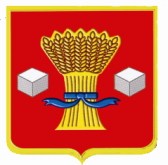 АдминистрацияДубовоовражного сельского поселения Светлоярского муниципального района Волгоградской областиПОСТАНОВЛЕНИЕот 11.01.2018г.                         № 2Об утверждении плана закупок товаров, работ, услуг для обеспечения нужд администрации Дубовоовражного сельского поселения на 2018 финансовый год и на плановый период 2019 и 2020 годов и обоснования закупок товаров, работ и услуг для обеспечения нужд администрации Дубовоовражного сельского поселения при формировании и утверждении плана закупокВ соответствии со статьей 17 Федерального закона № 44-ФЗ от 05.04.2013 «О контрактной системе закупок товаров, работ, услуг для обеспечения государственных и муниципальных нужд», постановлением Правительства РФ от 21 ноября 2013 г. № 1043 «О требованиях к формированию, утверждению и ведению планов закупок товаров, работ, услуг для обеспечения нужд субъекта Российской Федерации и муниципальных нужд, а также требованиях к форме планов закупок товаров, работ, услуг» (с изменениями и дополнениями), постановлением Правительства РФ от 5 июня 2015 г. № 555 «Об установлении порядка обоснования закупок товаров, работ и услуг для обеспечения государственных и муниципальных нужд и форм такого обоснования», руководствуясь Уставом Дубовоовражного сельского поселения, администрация Дубовоовражного сельского поселенияПОСТАНОВЛЯЕТ:1. Утвердить план закупок товаров, работ, услуг для обеспечения нужд администрации Дубовоовражного сельского поселения на 2018 финансовый год и на плановый период 2019 и 2020 годов (прилагается).2. Утвердить обоснование закупок товаров, работ и услуг для обеспечения нужд администрации Дубовоовражного сельского поселения при формировании и утверждении плана закупок (прилагается).3. Разместить утвержденный план закупок в единой информационной системе в течение трех рабочих дней со дня его утверждения.4. Контроль за исполнением постановления оставляю за собой.5. Постановление вступает в силу со дня его подписания и подлежит обнародованию в установленном на территории поселения порядке.ГлаваДубовоовражного сельского поселения                                                  А.Я. ЛуневПЛАН 
закупок товаров, работ, услуг для обеспечения нужд субъекта Российской Федерации и муниципальных нужд на 2018 финансовый год 
и на плановый период 2019 и 2020 годовКодыДата12.01.2018Наименование заказчика (государственного (муниципального) заказчика, бюджетного, автономного учреждения или государственного (муниципального) унитарного предприятия) АДМИНИСТРАЦИЯ ДУБОВООВРАЖНОГО СЕЛЬСКОГО ПОСЕЛЕНИЯ СВЕТЛОЯРСКОГО МУНИЦИПАЛЬНОГО РАЙОНА ВОЛГОГРАДСКОЙ ОБЛАСТИпо ОКПО04124058Наименование заказчика (государственного (муниципального) заказчика, бюджетного, автономного учреждения или государственного (муниципального) унитарного предприятия) АДМИНИСТРАЦИЯ ДУБОВООВРАЖНОГО СЕЛЬСКОГО ПОСЕЛЕНИЯ СВЕТЛОЯРСКОГО МУНИЦИПАЛЬНОГО РАЙОНА ВОЛГОГРАДСКОЙ ОБЛАСТИИНН3426011021Наименование заказчика (государственного (муниципального) заказчика, бюджетного, автономного учреждения или государственного (муниципального) унитарного предприятия) АДМИНИСТРАЦИЯ ДУБОВООВРАЖНОГО СЕЛЬСКОГО ПОСЕЛЕНИЯ СВЕТЛОЯРСКОГО МУНИЦИПАЛЬНОГО РАЙОНА ВОЛГОГРАДСКОЙ ОБЛАСТИКПП342601001Организационно-правовая форма Муниципальные казенные учреждения по ОКОПФ75404Форма собственности Муниципальная собственность по ОКФС14Место нахождения (адрес), телефон, адрес электронной почты Российская Федерация, 404175, Волгоградская обл, Светлоярский р-н, Дубовый Овраг с, УЛ ОКТЯБРЬСКАЯ, 62 "Б" ,7-84477-67726, adm_dubovo@mail.ruпо ОКТМО18649408101Наименование заказчика, осуществляющего закупки в рамках переданных полномочий государственного заказчика по ОКПОНаименование заказчика, осуществляющего закупки в рамках переданных полномочий государственного заказчика Место нахождения (адрес), телефон, адрес электронной почты по ОКТМО18649408101Вид документа базовый(0) дата внесения измененийВид документа (базовый – «0», измененный – «1» и далее в порядке возрастания) дата внесения измененийЕдиница измерения: рубль по ОКЕИ383№ п/пИдентификационный код закупкиЦель осуществления закупкиЦель осуществления закупкиНаименование объекта закупкиПланируемый год размещения извещения, направления приглашения, заключения контракта с единственным поставщиком (подрядчиком, исполнителем)Объем финансового обеспеченияОбъем финансового обеспеченияОбъем финансового обеспеченияОбъем финансового обеспеченияОбъем финансового обеспеченияСроки (периодичность) осуществления планируемых закупокНаличие сведений о закупках в соответствии с пунктом 7 части 2 статьи 17 Федерального закона «О контрактной системе в сфере закупок товаров, работ, услуг для обеспечения государственных и муниципальных нужд» («да» или «нет»)Сведения об обязательном общественном обсуждении («да» или «нет»)Обоснование внесения изменений№ п/пИдентификационный код закупкинаименование мероприятия государственной программы субъекта Российской Федерации (в том числе муниципальной программы) либо непрограммные направления деятельности (функции, полномочия) ожидаемый результат реализации мероприятия государственной программы субъекта Российской Федерации Наименование объекта закупкиПланируемый год размещения извещения, направления приглашения, заключения контракта с единственным поставщиком (подрядчиком, исполнителем)всего в том числе планируемые платежив том числе планируемые платежив том числе планируемые платежив том числе планируемые платежиСроки (периодичность) осуществления планируемых закупокНаличие сведений о закупках в соответствии с пунктом 7 части 2 статьи 17 Федерального закона «О контрактной системе в сфере закупок товаров, работ, услуг для обеспечения государственных и муниципальных нужд» («да» или «нет»)Сведения об обязательном общественном обсуждении («да» или «нет»)Обоснование внесения изменений№ п/пИдентификационный код закупкинаименование мероприятия государственной программы субъекта Российской Федерации (в том числе муниципальной программы) либо непрограммные направления деятельности (функции, полномочия) ожидаемый результат реализации мероприятия государственной программы субъекта Российской Федерации Наименование объекта закупкиПланируемый год размещения извещения, направления приглашения, заключения контракта с единственным поставщиком (подрядчиком, исполнителем)всего на текущий финансовый годна плановый периодна плановый периодпоследующие годыСроки (периодичность) осуществления планируемых закупокНаличие сведений о закупках в соответствии с пунктом 7 части 2 статьи 17 Федерального закона «О контрактной системе в сфере закупок товаров, работ, услуг для обеспечения государственных и муниципальных нужд» («да» или «нет»)Сведения об обязательном общественном обсуждении («да» или «нет»)Обоснование внесения изменений№ п/пИдентификационный код закупкинаименование мероприятия государственной программы субъекта Российской Федерации (в том числе муниципальной программы) либо непрограммные направления деятельности (функции, полномочия) ожидаемый результат реализации мероприятия государственной программы субъекта Российской Федерации Наименование объекта закупкиПланируемый год размещения извещения, направления приглашения, заключения контракта с единственным поставщиком (подрядчиком, исполнителем)всего на текущий финансовый годна первый годна второй годпоследующие годыСроки (периодичность) осуществления планируемых закупокНаличие сведений о закупках в соответствии с пунктом 7 части 2 статьи 17 Федерального закона «О контрактной системе в сфере закупок товаров, работ, услуг для обеспечения государственных и муниципальных нужд» («да» или «нет»)Сведения об обязательном общественном обсуждении («да» или «нет»)Обоснование внесения изменений1234567891011121314151183342601102134260100100010000000242
193342601102134260100100020000000242
203342601102134260100100030000000242
183342601102134260100100040000000244
193342601102134260100100050000000244
203342601102134260100100060000000244Товары, работы или услуги на сумму, не превышающую 100 тыс. руб. (п.4 ч.1 ст.93 Федерального закона №44-ФЗ)2018213 300.00213 300.000.000.000.00Срок осуществления закупки с 01.01.2018 по 31.12.2020 
По мере необходимости1183342601102134260100100010000000242
193342601102134260100100020000000242
203342601102134260100100030000000242
183342601102134260100100040000000244
193342601102134260100100050000000244
203342601102134260100100060000000244Товары, работы или услуги на сумму, не превышающую 100 тыс. руб. (п.4 ч.1 ст.93 Федерального закона №44-ФЗ)2019213 300.000.00213 300.000.000.00Срок осуществления закупки с 01.01.2018 по 31.12.2020 
По мере необходимости1183342601102134260100100010000000242
193342601102134260100100020000000242
203342601102134260100100030000000242
183342601102134260100100040000000244
193342601102134260100100050000000244
203342601102134260100100060000000244Товары, работы или услуги на сумму, не превышающую 100 тыс. руб. (п.4 ч.1 ст.93 Федерального закона №44-ФЗ)2020213 300.000.000.00213 300.000.00Срок осуществления закупки с 01.01.2018 по 31.12.2020 
По мере необходимости1183342601102134260100100010000000242
193342601102134260100100020000000242
203342601102134260100100030000000242
183342601102134260100100040000000244
193342601102134260100100050000000244
203342601102134260100100060000000244Товары, работы или услуги на сумму, не превышающую 100 тыс. руб. (п.4 ч.1 ст.93 Федерального закона №44-ФЗ)20182 087 500.002 087 500.000.000.000.00Срок осуществления закупки с 01.01.2018 по 31.12.2020 
По мере необходимости1183342601102134260100100010000000242
193342601102134260100100020000000242
203342601102134260100100030000000242
183342601102134260100100040000000244
193342601102134260100100050000000244
203342601102134260100100060000000244Товары, работы или услуги на сумму, не превышающую 100 тыс. руб. (п.4 ч.1 ст.93 Федерального закона №44-ФЗ)20192 375 400.000.002 375 400.000.000.00Срок осуществления закупки с 01.01.2018 по 31.12.2020 
По мере необходимости1183342601102134260100100010000000242
193342601102134260100100020000000242
203342601102134260100100030000000242
183342601102134260100100040000000244
193342601102134260100100050000000244
203342601102134260100100060000000244Товары, работы или услуги на сумму, не превышающую 100 тыс. руб. (п.4 ч.1 ст.93 Федерального закона №44-ФЗ)20203 508 300.000.000.003 508 300.000.00Срок осуществления закупки с 01.01.2018 по 31.12.2020 
По мере необходимостиВ том числе по коду бюджетной классификации 94804099900020680244В том числе по коду бюджетной классификации 94804099900020680244В том числе по коду бюджетной классификации 94804099900020680244В том числе по коду бюджетной классификации 94804099900020680244В том числе по коду бюджетной классификации 94804099900020680244В том числе по коду бюджетной классификации 948040999000206802441 584 400.00467 900.00527 900.00588 600.000.00В том числе по коду бюджетной классификации 94801049000000010244В том числе по коду бюджетной классификации 94801049000000010244В том числе по коду бюджетной классификации 94801049000000010244В том числе по коду бюджетной классификации 94801049000000010244В том числе по коду бюджетной классификации 94801049000000010244В том числе по коду бюджетной классификации 948010490000000102441 465 900.00531 100.00467 400.00467 400.000.00В том числе по коду бюджетной классификации 94802039900051180244В том числе по коду бюджетной классификации 94802039900051180244В том числе по коду бюджетной классификации 94802039900051180244В том числе по коду бюджетной классификации 94802039900051180244В том числе по коду бюджетной классификации 94802039900051180244В том числе по коду бюджетной классификации 9480203990005118024430 000.009 000.0010 100.0010 900.000.00В том числе по коду бюджетной классификации 94803100500090240244В том числе по коду бюджетной классификации 94803100500090240244В том числе по коду бюджетной классификации 94803100500090240244В том числе по коду бюджетной классификации 94803100500090240244В том числе по коду бюджетной классификации 94803100500090240244В том числе по коду бюджетной классификации 94803100500090240244260 000.00130 000.00130 000.000.000.00В том числе по коду бюджетной классификации 94804069900051280244В том числе по коду бюджетной классификации 94804069900051280244В том числе по коду бюджетной классификации 94804069900051280244В том числе по коду бюджетной классификации 94804069900051280244В том числе по коду бюджетной классификации 94804069900051280244В том числе по коду бюджетной классификации 9480406990005128024460 000.0020 000.0020 000.0020 000.000.00В том числе по коду бюджетной классификации 94804129900020320244В том числе по коду бюджетной классификации 94804129900020320244В том числе по коду бюджетной классификации 94804129900020320244В том числе по коду бюджетной классификации 94804129900020320244В том числе по коду бюджетной классификации 94804129900020320244В том числе по коду бюджетной классификации 94804129900020320244180 000.0030 000.0050 000.00100 000.000.00В том числе по коду бюджетной классификации 94807059900020060244В том числе по коду бюджетной классификации 94807059900020060244В том числе по коду бюджетной классификации 94807059900020060244В том числе по коду бюджетной классификации 94807059900020060244В том числе по коду бюджетной классификации 94807059900020060244В том числе по коду бюджетной классификации 9480705990002006024420 000.0020 000.000.000.000.00В том числе по коду бюджетной классификации 94811029900080150244В том числе по коду бюджетной классификации 94811029900080150244В том числе по коду бюджетной классификации 94811029900080150244В том числе по коду бюджетной классификации 94811029900080150244В том числе по коду бюджетной классификации 94811029900080150244В том числе по коду бюджетной классификации 94811029900080150244125 600.00125 600.000.000.000.00В том числе по коду бюджетной классификации 94801049000000010242В том числе по коду бюджетной классификации 94801049000000010242В том числе по коду бюджетной классификации 94801049000000010242В том числе по коду бюджетной классификации 94801049000000010242В том числе по коду бюджетной классификации 94801049000000010242В том числе по коду бюджетной классификации 94801049000000010242639 900.00213 300.00213 300.00213 300.000.00В том числе по коду бюджетной классификации 94801139900080130244В том числе по коду бюджетной классификации 94801139900080130244В том числе по коду бюджетной классификации 94801139900080130244В том числе по коду бюджетной классификации 94801139900080130244В том числе по коду бюджетной классификации 94801139900080130244В том числе по коду бюджетной классификации 94801139900080130244377 900.00259 400.0078 500.0040 000.000.00Итого для осуществления закупок Итого для осуществления закупок Итого для осуществления закупок Итого для осуществления закупок Итого для осуществления закупок Итого для осуществления закупок 8 611 100.002 300 800.002 588 700.003 721 600.000.00Ответственный исполнительГЛАВА ДУБОВООВРАЖНОГО СЕЛЬСКОГО ПОСЕЛЕНИЯЛУНЕВ АЛЕКСАНДР ЯКОВЛЕВИЧОтветственный исполнитель(должность)(подпись)(расшифровка подписи)Форма обоснования закупок товаров, работ и услуг для обеспечения государственных 
и муниципальных нужд при формировании и утверждении плана закупокВид документа (базовый (0), измененный (порядковый код изменения)) 
базовый(0) изменения0№ п/пИдентификационный код закупкиНаименование объекта и (или) объектов закупкиНаименование государственной программы или программы субъекта Российской Федерации, муниципальной программы (в том числе целевой программы, ведомственной целевой программы, иного документа стратегического и программно-целевого планирования) в случае, если закупка планируется в рамках указанной программы Наименование мероприятия государственной программы или программы субъекта Российской Федерации, муниципальной программы (в том числе целевой программы, ведомственной целевой программы, иного документа стратегического и программно-целевого планирования), наименование функции, полномочия государственного органа, органа управления государственным внебюджетным фондом, муниципального органа и (или) наименование международного договора Российской ФедерацииОбоснование соответствия объекта и (или) объектов закупки мероприятию государственной (муниципальной) программы, функциям, полномочиям и (или) международному договору Российской ФедерацииПолное наименование, дата принятия и номер утвержденных в соответствии со статьей 19 Федерального закона "О контрактной системе в сфере закупок товаров, работ, услуг для обеспечения государственных и муниципальных нужд" нормативных правовых (правовых) актов, устанавливающих требования к отдельным видам товаров, работ и услуг (в том числе предельные цены товаров, работ и услуг) и (или) к определению нормативных затрат на обеспечение функций, полномочий государственных органов, органов управления государственными внебюджетными фондами, муниципальных органов, в том числе подведомственных указанным органам казенных учреждений, или указание на отсутствие такого акта для соответствующего объекта и (или) соответствующих объектов закупки 12345671183342601102134260100100010000000242193342601102134260100100020000000242203342601102134260100100030000000242183342601102134260100100040000000244193342601102134260100100050000000244203342601102134260100100060000000244Товары, работы или услуги на сумму, не превышающую 100 тыс. руб. (п.4 ч.1 ст.93 Федерального закона №44-ФЗ)--В соответствии со статьёй 14 Федерального закона “Об общих принципах организации местного самоуправления в Российской Федерации" от 06.10.2003 N 131-ФЗ, Законом Волгоградской области от 28.11.2014 N 156-ОД "О закреплении отдельных вопросов местного значения за сельскими поселениями в Волгоградской области”Об утверждении требований к определению нормативных затрат на обеспечение функций органов местного самоуправления Дубовоовражного сельского поселения Светлоярского муниципального района, в том числе подведомственных им казённых учреждений № 87 от 2016-07-19